  Student Government Association 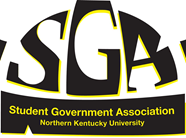 Meeting Minutes 3/28/16I.	Call to orderPresident Katherine Hahnel called to order the regular meeting of the NKU Student Government Association at 3:30 p.m. on March 21 2016 in Governance Room (SU 104).II.	Roll callSecretary of Administration Amanda Rogers conducted a roll call. Executive BoardKatherine Hahnel – President Will Weber – Vice President (excused)Joey Yerace – Secretary of Student InvolvementSami Dada – Secretary of Public RelationsAmanda Rogers – Secretary of AdministrationJulia Steffen – Student Rights Committee ChairKaitlyn Schaefer – University Improvements Committee ChairDonald Taylor – Academic Affairs Committee ChairJoey Smith – Chief JusticePatrick Reagan – Legislative LiaisonSenators: Anderson, BenApplebee, IainBartlett, DasiaBlankenship, BradBritt, ChaseCase, JosephCornes, Troy Curtis, ColeDavis, MiriamDailey, IsaacDieudone, IrakozeGagne, TaylorGross, Rodney (unexcused)Hepner, BeccaHils, MariaJordan, DominiqueMentrup, CynthiaMiller, ChristianPoindexter, HunterRoberson, PrestonSmith, MaggieStevenson, AustinSutton, SpencerSwitzer, AlexisVincent, EmmaWest, JarrodWinstel, CarolineJustices:Loiser, EthanMcGinnis, MichaelMettens, Walker III.	Approval of MinutesSecretary Amanda Rogers announces the changes to the previous weeks minutes. Senator Taylor Gagne motions for approval, and Senator Donald Taylor seconds. Vote taken, and Unanimously passed.IV.	Open SessionKelly Martin from Marketing, came in to speak about the new athletics logo, and the new overall university logo. She spoke about simplifying the brand. She also spoke about a short time crunch to make some final decisions, and that they made the decisions with the previously done survey as a corner tone. 	V.	Executive Board Reportsa.)	Secretary of Public Relations, Sami Dada1.)	Everyone who is running please look at the rules for the election, just to be safe. 2.)	There are still some tabling spots open, please sign up if you can. b.)	Secretary of Student Involvement, Joey Yerace1.)	 Last Legacy Fund meeting will be in April, the date to be decided. This meeting will be for summer funding and the fund has $10,000 to disburse.c.)	Secretary of Administration, Amanda Rogers1.) 	Good Luck to everyone in your races next week!2.)	Please send in some superlatives!d.)	Vice President, Will Weber1.)	Not Presente.)	President, Katherine Hahnel 1.)	Good luck to everyone on your election races!VI.	Committee Reportsa.)	Student Rights Committee, Julia Steffen1. )	Congratulations to the Senators on their resolutions. 2.)	Senator Dominique Jordan is working on a draft for a dining hall to-go box resolution, survey to come.3.)	Committee meeting afterwards in the corner!b.)	University Improvements Committee, Kaitlyn Schaefer 1.)	The safety Walk is today get excited! It starts at 5:30!2.)	She will be giving out path assignments if you do not know after meeting.3.)	If there are any questions please ask!c.)	Academic Affairs Committee, Donald Taylor1.)	Short committee meeting the back corner! VII.	Ex-Officio Reportsa.)	ACR Liaison Dana1.)	 No Reportb.)	VSA Liaison Holly1.)	The red shirts are for sale in the Veteran Affairs office.c.) 	ISU Liaison Saud	1.) 	Not Presentd.)  Legislative Liaison, Patrick Reagan1.)	Congratulations to Senator Blankenship and Diuedone for their resolutions!2.)	For resolutions April 5th is the last day to turn in a draft!3.)	Our last meeting is April 18th, the 25th is the first meeting of the new body.e.) Chief Justice, Joseph Smith1.) 	Everyone please remember to turn in their Itemized Expenditure Reports because if you do not have them in by tomorrow at 4:00pm then your name will be removed from the ballot.2.)	Please show up on Thursday at 10:00pm for election results. VIII.	Advisors Reportsa.)	Head Advisor Sarah Aikman 1.)	No Reportb.) 	Advisor Stephen Meier		1.)	 Good Luck to everyone.c.) 	Advisor Dannie Moore		1.)	 No ReportIX.	New BusinessX.	Old Businessa.)	Senator Irakoze Diuedone has the second reading of his resolution. Senator Caroline Winstel calls to question, Senator Donald Taylor Second. Vote taken, and resolution unanimously passed. b.)	Senator Bradley Blankenship has the second reading of his resolution. Senator Emma Vincent asks a question about the quote in the third whereas. Senator Austin Stevenson calls to question, and Senator Donald Taylor seconds. Vote taken, (27-yes, 0-np, 1-abstention)XI.	AnnouncementsDana Jetter announces that there will be a Dive-In in March run by ACR. It will be in the Recreation Center pool, and inflatables will be provided. The date is currently being amended. XII.	Adjournment Motion to adjourn by Senator Taylor Gagne, seconded by Senator Becca Hepner; vote taken (27-yes, 0-no, 1-abstention). President Katherine Hahnel adjourned the meeting at 4:16 p.m.________________________________________________________________________Minutes compiled by:  Amanda Rogers, Secretary of Administration